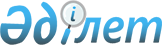 О признании утратившими силу некоторых приказов Министерства образования и науки Республики КазахстанПриказ Министра образования и науки Республики Казахстан от 20 июля 2009 года № 348

      В соответствии с пунктом 1 статьи 27 Закона Республики Казахстан "О нормативных правовых актах" и в целях приведения нормативной правовой базы в соответствие с действующим законодательством ПРИКАЗЫВАЮ : 



      1. Признать утратившими силу следующие приказы Министра образования и науки Республики Казахстан: 



      1) от 2 сентября 2002 года № 639 "Об утверждении Перечня специальностей среднего профессионального образования Республики Казахстан" (зарегистрирован в Министерстве юстиции Республики Казахстан от 23 сентября 2002 года № 1981, опубликован в "Бюллетень нормативных правовых актов Республики Казахстан", 2002 год, № 41-42, ст. 723); 



      2) от 21 августа 2001 года № 685 "Об утверждении Перечня профессий (специальностей) начального профессионального образования" (зарегистрирован в Министерстве юстиции Республики Казахстан от 5 октября 2001 года № 1650); 



      3) от 15 июня 1994 года № 237 "Об утверждении Положения о мастере производственного обучения профессионально-технических учебных заведений Республики Казахстан" (зарегистрирован в Министерстве юстиции Республики Казахстан от 20 января 1995 года № 52). 



      2. Департаменту технического и профессионального образования (Борибеков К.К.) копию настоящего приказа направить в Министерство юстиции Республики Казахстан. 



      3. Настоящий приказ вступает в силу со дня его подписания.       Министр                                    Ж. Туймебаев 
					© 2012. РГП на ПХВ «Институт законодательства и правовой информации Республики Казахстан» Министерства юстиции Республики Казахстан
				